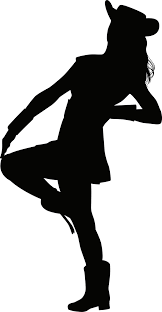 		HINTZE DANCE CENTERwww.hintzedance.com4 DAYSUMMER - DRILL TEAM CAMPJazz - Pom - Kick - Lyrical - Hip Hop - Contemporary - Turns & LeapsPlease Select the Camp(s) that will be attended:_____ 	June 7-10, 2021 	HDC - 15014 Spring Cypress Rd  		(281)246-1250	           	Grades 8th thru 12th 		             	             Time: 9:00am – 1:00pm		             _____  June 14-17, 2021 	            HDC - 9212 Fry Rd. 				(281)246-4888		           	Grades 8th thru 12th 		             	             Time: 9:00am – 1:00pm	_____  June 21-24, 2021   	HDC - 15014 Spring Cypress Rd. 	(281)246-1250Grades 8th thru 12th Time: 9:00am – 1:00pmTotal Price for One Week: $199.00 **Please Bring Lunch and Water**Dancer’s Name_________________________________________________ Grade in Fall of 2021______________Parent or Guardian Name__________________________________ School__________________________Parent or Guardian Phone #’s: Home__________________________ Cell___________________________Email Address:______________________________________________________________For Office Use:		Date paid_____________  Amount Paid______________ Payment method _____________Checks payable to: Hintze Dance CenterRELEASE STATEMENT – Parent, Guardian, or Adult StudentIn consideration of the benefits derived from Hintze Dance Center (HDC), I do hereby agree to indemnify and hold harmless, release, and discharge HDC and its staff from any and all claims of personal injuries or property loss or damages sustained by me/my child while participating in activities with HDC and its staff.  I authorize emergency first aid care for myself/my child in the event that I/(s)he becomes ill or injured while attending HDC activities.  I further authorize HDC and its staff to retain the services of an MD or other qualified medical personnel to treat me/my child in the event of a medical emergency.  I agree to inform HDC in writing of any physical limitations and/or medical conditions that I/my child has, whether or not those conditions restrict my/my child’s full participation.  I/My child may decline to participate in any HDC activity with prior written notice of at least 14 days to HDC.  I give exclusive permission for HDC to use photographs and/or video images of me/my child for advertising and marketing purposes.Printed Name ____________________________________Signature ____________________________________________Date ___________Revised 2-10-2021		